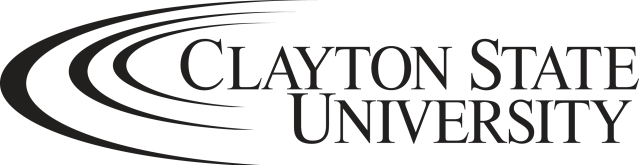 Under Enrollment for GraduationDefinition:  International students on F-1 visas may under-enroll their final term if they do not require the credits for full time enrollment to graduate.A student may not take all online courses during their final term unless they are outside of the United States.Section I – to be completed by the Student     	Student’s Name: ___________________________________     Today’s Date (mm-dd-yyyy):  ______________     	Student  Email: ____________________@student.clayton.edu           Laker ID# : ________________________    	Degree Level Sought: __________   Major: ________________   Department: _________________________Section II – to be completed by the Academic Advisor / Chair / Dean	Has the student named above complete all requirements for the degree named above?  (yes/no)  _________	If “No”, please list remaining courses to complete: 	Expected new date of completion is the end of  (circle one)     Fall     Spring    Summer  of  Year  ___________	Name of Academic Advisor/Chair/Dean  ____________________________  Office phone   _______________	Clayton State Email _______________________________            Today’s Date:  ________________________ Signature ________________________________________________________________________________Please return this form to the student or forward to ISS UC Room #210 / T: 678-466-5499 / F:  678-466-5469 orRyanPackard@Clayton.edu